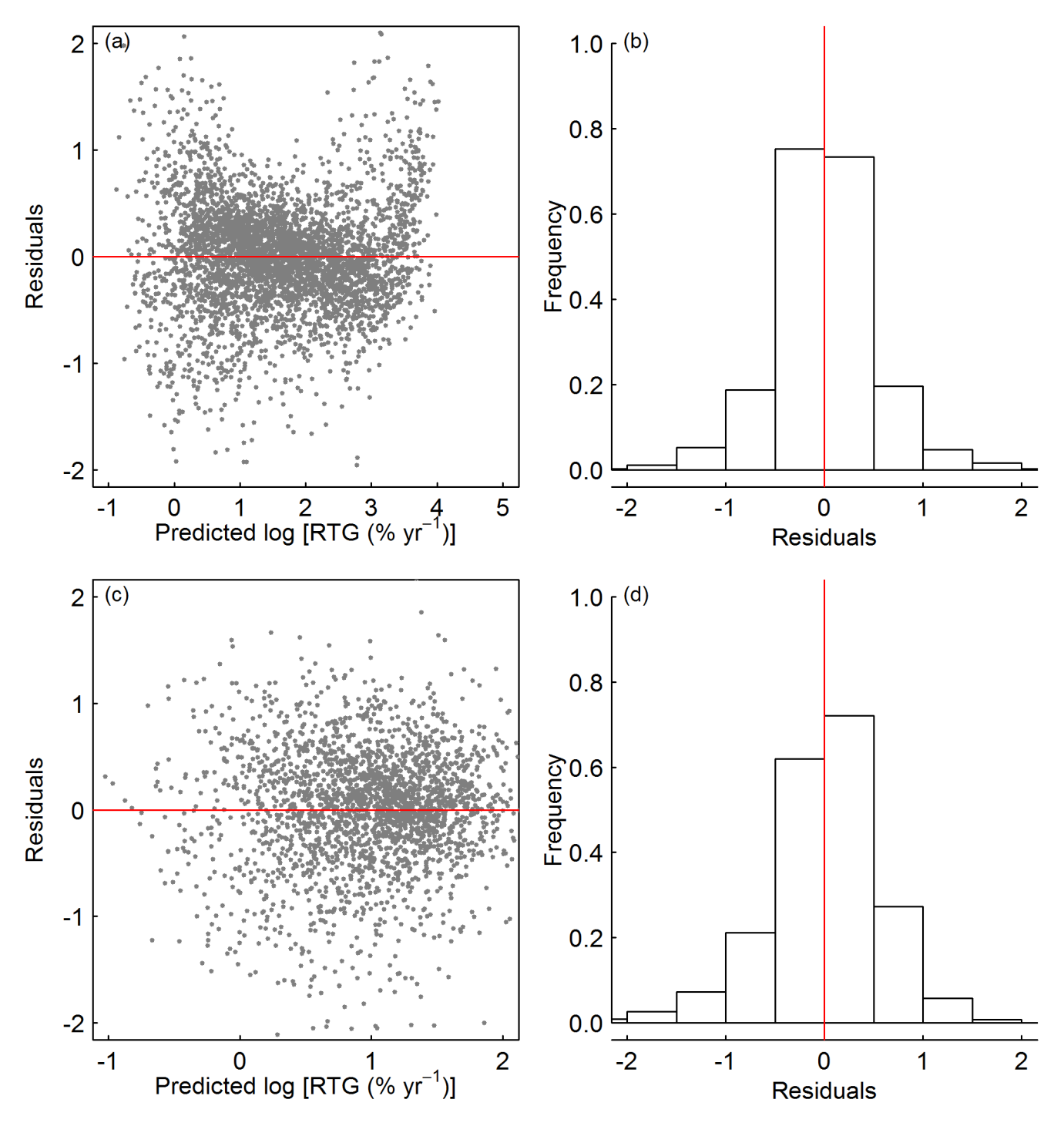 S4 Figure. Residuals of relative tree growth models. Scatterplot of residual versus predicted log of relative tree growth (% yr-1) and histogram of the residuals residual for the final models using all data ((a) and (b), respectively) and using data corresponding to mature stages ((c) and (d), respectively).